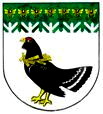 от 05 мая 2023 года № 310Об организации оказания муниципальных услуг в социальной сферепри формировании муниципального социального заказа на оказание муниципальных услуг в социальной сфере на территории
Мари-Турекского муниципального районаВ соответствии с частью 3 статьи 28 Федерального закона
от 13 июля 2020 года № 189-ФЗ «О государственном (муниципальном) социальном заказе на оказание государственных (муниципальных) услуг в социальной сфере» (далее – Федеральный закон), постановлением Правительства Российской Федерации от 13.10.2020 № 1678 «Об утверждении общих требований к принятию решений органами государственной власти субъектов Российской Федерации (органами местного самоуправления) об организации оказания государственных (муниципальных) услуг в социальной сфере», администрация Мари-Турекского муниципального района Республики Марий Эл п о с т а н о в л я е т:1. Организовать оказание муниципальных услуг в социальной сфере на территории Мари-Турекского муниципального района в соответствии с положениями Федерального закона по направлению деятельности «реализация дополнительных образовательных программ (за исключением дополнительных предпрофессиональных программ в области искусств)».2. Определить муниципальное учреждение «Отдел образования и по делам молодежи администрации Мари-Турекского муниципального района» уполномоченным органом, утверждающим муниципальный социальный заказ на оказание муниципальных услуг в социальной сфере по направлению деятельности «реализация дополнительных образовательных программ (за исключением дополнительных предпрофессиональных программ в области искусств)» (далее – муниципальные услуги).3. Обеспечить формирование и исполнение муниципального социального заказа на оказание муниципальных услуг в социальной сфере в соответствии с Федеральным законом по направлению деятельности «реализация дополнительных образовательных программ (за исключением дополнительных предпрофессиональных программ в области искусств)» в рамках реализации мероприятий федерального проекта «Успех каждого ребенка» национального проекта «Образование» в части внедрения на территории муниципального образования системы персонифицированного финансирования дополнительного образования детей с использованием конкурентного способа отбора исполнителей муниципальных услуг, предусмотренного пунктом 1 части 2 статьи 9 Федерального закона.4. Определить, что применение указанного в пункте 3 настоящего постановления способа отбора исполнителей услуг осуществляется в отношении муниципальных услуг в социальной сфере, определенных согласно приложению  к настоящему постановлению оказываемых исполнителями услуг (за исключением образовательных организаций дополнительного образования детей со специальными наименованиями «детская школа искусств», «детская музыкальная школа», «детская хоровая школа», «детская художественная школа», «детская хореографическая школа», «детская театральная школа», «детская цирковая школа», «детская школа художественных ремесел»).5. Установить, что в целях выполнения требований, предусмотренных статьей 8 и частью 3 статьи 28 Федерального закона в Мари-Турекском муниципальном районе применяются нормы Постановления Правительства Республики Марий Эл от 27 апреля № 205 «Об организации оказания государственных услуг в социальной сфере при формировании государственного социального заказа на оказание государственных услуг в социальной сфере на территории Республики Марий Эл».6. Действие настоящего постановления распространяется на правоотношения, связанные с формированием и утверждением муниципальным учреждением «Отдел образования и по делам молодежи администрации Мари-Турекского муниципального района» муниципального социального заказа на оказание муниципальной услуги «Реализация дополнительных образовательных программ» в соответствии с социальным сертификатом, возникшие с 1 марта 2023 года.7. Разместить настоящее постановление на официальном сайте Мари-Турекского муниципального района в информационно-коммуникационной сети Интернет.8. Контроль за выполнением настоящего постановления возложить на заместителя главы администрации Мари-Турекского муниципального района Пехпатрову Г.Н.ПЕРЕЧЕНЬмуниципальных услуг, в отношении которых осуществляется апробация предусмотренного пунктом 1 части 2 статьи 9 Федерального закона от 13 июля 2020 года № 189-ФЗ «О государственном (муниципальном) социальном заказе на оказание государственных (муниципальных) услуг в социальной сфере» способа отбора исполнителей услуг1.  854000.р.13.0.01160001000	(технической направленности, форма обучения: очная в рамках персонифицированного финансирования, обучающиеся за исключением обучающихся с ограниченными возможностями здоровья (ОВЗ) и детей-инвалидов);854000.р.13.0.01170001000	(технической направленности, форма обучения: очно-заочная в рамках персонифицированного финансирования, обучающиеся за исключением обучающихся с ограниченными возможностями здоровья (ОВЗ) и детей-инвалидов);854000.р.13.0.01180001000	(технической направленности, форма обучения: очная с применением дистанционных образовательных технологий в рамках персонифицированного финансирования, обучающиеся за исключением обучающихся с ограниченными возможностями здоровья (ОВЗ) и детей-инвалидов);854000.р.13.0.01190001000	(технической направленности, форма обучения: очно-заочная с применением дистанционных образовательных технологий в рамках персонифицированного финансирования, обучающиеся за исключением обучающихся с ограниченными возможностями здоровья (ОВЗ) и детей-инвалидов);854000.р.13.0.a1000001000	(технической направленности, форма обучения: очная с применением сетевой формы реализации в рамках персонифицированного финансирования, обучающиеся за исключением обучающихся с ограниченными возможностями здоровья (ОВЗ) и детей-инвалидов);854000.р.13.0.a1010001000	(технической направленности, форма обучения: очно-заочная с применением сетевой формы реализации в рамках персонифицированного финансирования, обучающиеся за исключением обучающихся с ограниченными возможностями здоровья (ОВЗ) и детей-инвалидов);854000.р.13.0.a1020001000	(технической направленности, форма обучения: очная в рамках персонифицированного финансирования, адаптированная образовательная программа, обучающиеся с ограниченными возможностями здоровья (ОВЗ));854000.р.13.0.a1030001000	(технической направленности, форма обучения: очная в рамках персонифицированного финансирования, адаптированная образовательная программа, дети-инвалиды);854000.р.13.0.a1040001000	(технической направленности, форма обучения: очно-заочная в рамках персонифицированного финансирования, адаптированная образовательная программа, обучающиеся с ограниченными возможностями здоровья (ОВЗ));854000.р.13.0.a1050001000	(технической направленности, форма обучения: очно-заочная в рамках персонифицированного финансирования, адаптированная образовательная программа, дети-инвалиды);854000.р.13.0.a1060001000	(технической направленности, форма обучения: очная с применением дистанционных образовательных технологий  в рамках персонифицированного финансирования, адаптированная образовательная программа, обучающиеся с ограниченными возможностями здоровья (ОВЗ));854000.р.13.0.a1070001000	(технической направленности, форма обучения: очная с применением дистанционных образовательных технологий в рамках персонифицированного финансирования, адаптированная образовательная программа, дети-инвалиды);854000.р.13.0.a1080001000	(технической направленности, форма обучения: очно-заочная с применением дистанционных образовательных технологий в рамках персонифицированного финансирования, адаптированная образовательная программа, обучающиеся с ограниченными возможностями здоровья (ОВЗ));854000.р.13.0.a1090001000	(технической направленности, форма обучения: очно-заочная с применением дистанционных образовательных технологий в рамках персонифицированного финансирования, адаптированная образовательная программа, дети-инвалиды);854000.р.13.0.a1100001000	(технической направленности, форма обучения: очная с применением сетевой формы реализации в рамках персонифицированного финансирования, адаптированная образовательная программа, обучающиеся с ограниченными возможностями здоровья (ОВЗ));854000.р.13.0.a1110001000	(технической направленности, форма обучения: очная с применением сетевой формы реализации в рамках персонифицированного финансирования, адаптированная образовательная программа,дети-инвалиды);854000.р.13.0.a1120001000	(технической направленности, форма обучения: очно-заочная с применением сетевой формы реализации в рамках персонифицированного финансирования, адаптированная образовательная программа, обучающиеся с ограниченными возможностями здоровья (ОВЗ));854000.р.13.0.a1130001000	(технической направленности, форма обучения: очно-заочная с применением сетевой формы реализации в рамках персонифицированного финансирования, адаптированная образовательная программа,дети-инвалиды);854000.р.13.0.a1140001000	(естественно-научной направленности, форма обучения: очная в рамках персонифицированного финансирования, обучающиеся за исключением обучающихся с ограниченными возможностями здоровья (ОВЗ) и детей-инвалидов);854000.р.13.0.a1150001000	(естественно-научной направленности, форма обучения: очно-заочная в рамках персонифицированного финансирования, обучающиеся за исключением обучающихся с ограниченными возможностями здоровья (ОВЗ) и детей-инвалидов);854000.р.13.0.a1160001000	(естественно-научной направленности, форма обучения: очная с применением дистанционных образовательных технологий в рамках персонифицированного финансирования, обучающиеся за исключением обучающихся с ограниченными возможностями здоровья (ОВЗ) и детей-инвалидов);854000.р.13.0.a1170001000	(естественно-научной направленности, форма обучения: очно-заочная с применением дистанционных образовательных технологий в рамках персонифицированного финансирования, обучающиеся за исключением обучающихся с ограниченными возможностями здоровья (ОВЗ) и детей-инвалидов);854000.р.13.0.a1180001000	(естественно-научной направленности, форма обучения: очная с применением сетевой формы реализации  в рамках персонифицированного финансирования, обучающиеся за исключением обучающихся с ограниченными возможностями здоровья (ОВЗ) и детей-инвалидов);854000.р.13.0.a1190001000	(естественно-научной направленности, форма обучения: очно-заочная с применением сетевой формы реализации  в рамках персонифицированного финансирования, обучающиеся за исключением обучающихся с ограниченными возможностями здоровья (ОВЗ) и детей-инвалидов);854000.р.13.0.a1200001000	(естественно-научной направленности, форма обучения: очная в рамках персонифицированного финансирования, адаптированная образовательная программа, обучающиеся с ограниченными возможностями здоровья (ОВЗ));854000.р.13.0.a1210001000	(естественно-научной направленности, форма обучения: очная в рамках персонифицированного финансирования, адаптированная образовательная программа, дети-инвалиды);854000.р.13.0.a1220001000	(естественно-научной направленности, форма обучения: очно-заочная в рамках персонифицированного финансирования, адаптированная образовательная программа, обучающиеся с ограниченными возможностями здоровья (ОВЗ));854000.р.13.0.a1230001000	(естественно-научной направленности, форма обучения: очно-заочная в рамках персонифицированного финансирования, адаптированная образовательная программа, дети-инвалиды);854000.р.13.0.a1240001000	(естественно-научной направленности, форма обучения: очная с применением дистанционных образовательных технологий  в рамках персонифицированного финансирования, адаптированная образовательная программа, обучающиеся с ограниченными возможностями здоровья (ОВЗ));854000.р.13.0.a1250001000	(естественно-научной направленности, форма обучения: очная с применением дистанционных образовательных технологий в рамках персонифицированного финансирования, адаптированная образовательная программа,дети-инвалиды);854000.р.13.0.a1260001000	(естественно-научной направленности, форма обучения: очно-заочная с применением дистанционных образовательных технологий в рамках персонифицированного финансирования, адаптированная образовательная программа, обучающиеся с ограниченными возможностями здоровья (ОВЗ));854000.р.13.0.a1270001000	(естественно-научной направленности, форма обучения: очно-заочная с применением дистанционных образовательных технологий в рамках персонифицированного финансирования, адаптированная образовательная программа, дети-инвалиды);854000.р.13.0.a1280001000	(естественно-научной направленности, форма обучения: очная с применением сетевой формы реализации в рамках персонифицированного финансирования, адаптированная образовательная программа, обучающиеся с ограниченными возможностями здоровья (ОВЗ));854000.р.13.0.a1290001000	(естественно-научной направленности, форма обучения: очная с применением сетевой формы реализации в рамках персонифицированного финансирования, адаптированная образовательная программа,дети-инвалиды);854000.р.13.0.a1300001000	(естественно-научной направленности, форма обучения: очно-заочная с применением сетевой формы реализации в рамках персонифицированного финансирования, адаптированная образовательная программа, обучающиеся с ограниченными возможностями здоровья (ОВЗ));854000.р.13.0.a1310001000	(естественно-научной направленности, форма обучения: очно-заочная с применением сетевой формы реализации в рамках персонифицированного финансирования, адаптированная образовательная программа, дети-инвалиды);854000.р.13.0.a1320001000	(художественной направленности, форма обучения: очная в рамках персонифицированного финансирования, обучающиеся за исключением обучающихся с ограниченными возможностями здоровья (ОВЗ) и детей-инвалидов);854000.р.13.0.a1330001000	(художественной направленности, форма обучения: очно-заочная в рамках персонифицированного финансирования, обучающиеся за исключением обучающихся с ограниченными возможностями здоровья (ОВЗ) и детей-инвалидов);854000.р.13.0.a1340001000	(художественной направленности, форма обучения: очная с применением дистанционных образовательных технологий в рамках персонифицированного финансирования, обучающиеся за исключением обучающихся с ограниченными возможностями здоровья (ОВЗ) и детей-инвалидов);854000.р.13.0.a1350001000	(художественной направленности, форма обучения: очно-заочная с применением дистанционных образовательных технологий в рамках персонифицированного финансирования, обучающиеся за исключением обучающихся с ограниченными возможностями здоровья (ОВЗ) и детей-инвалидов);854000.р.13.0.a1360001000	(художественной направленности, форма обучения: очная с применением сетевой формы реализации  в рамках персонифицированного финансирования, обучающиеся за исключением обучающихся с ограниченными возможностями здоровья (ОВЗ) и детей-инвалидов);854000.р.13.0.a1370001000	(художественной направленности, форма обучения: очно-заочная  с применением сетевой формы реализации  в рамках персонифицированного финансирования, обучающиеся за исключением обучающихся с ограниченными возможностями здоровья (ОВЗ) и детей-инвалидов);854000.р.13.0.a1380001000	(художественной направленности, форма обучения: очная в рамках персонифицированного финансирования, адаптированная образовательная программа, обучающиеся с ограниченными возможностями здоровья (ОВЗ));854000.р.13.0.a1390001000	(художественной направленности, форма обучения: очная в рамках персонифицированного финансирования, адаптированная образовательная программа, дети-инвалиды);854000.р.13.0.a1400001000	(художественной направленности, форма обучения: очно-заочная в рамках персонифицированного финансирования, адаптированная образовательная программа, обучающиеся с ограниченными возможностями здоровья (ОВЗ));854000.р.13.0.a1410001000	(художественной направленности, форма обучения: очно-заочная в рамках персонифицированного финансирования, адаптированная образовательная программа, дети-инвалиды);854000.р.13.0.a1420001000	(художественной направленности, форма обучения: очная с применением дистанционных образовательных технологий  в рамках персонифицированного финансирования, адаптированная образовательная программа, обучающиеся с ограниченными возможностями здоровья (ОВЗ));854000.р.13.0.a1430001000	(художественной направленности, форма обучения: очная с применением дистанционных образовательных технологий в рамках персонифицированного финансирования, адаптированная образовательная программа, дети-инвалиды);854000.р.13.0.a1440001000	(художественной направленности, форма обучения: очно-заочная с применением дистанционных образовательных технологий в рамках персонифицированного финансирования, адаптированная образовательная программа, обучающиеся с ограниченными возможностями здоровья (ОВЗ));854000.р.13.0.a1450001000	(художественной направленности, форма обучения: очно-заочная с применением дистанционных образовательных технологий в рамках персонифицированного финансирования, адаптированная образовательная программа, дети-инвалиды);854000.р.13.0.a1460001000	(художественной направленности, форма обучения: очная с применением сетевой формы реализации в рамках персонифицированного финансирования, адаптированная образовательная программа, обучающиеся с ограниченными возможностями здоровья (ОВЗ));854000.р.13.0.a1470001000	(художественной направленности, форма обучения: очная с применением сетевой формы реализации в рамках персонифицированного финансирования, адаптированная образовательная программа,дети-инвалиды);854000.р.13.0.a1480001000	(художественной направленности, форма обучения: очно-заочная  с применением сетевой формы реализации в рамках персонифицированного финансирования, адаптированная образовательная программа, обучающиеся с ограниченными возможностями здоровья (ОВЗ));854000.р.13.0.a1490001000	(художественной направленности, форма обучения: очно-заочная  с применением сетевой формы реализации в рамках персонифицированного финансирования, адаптированная образовательная программа,дети-инвалиды);854000.р.13.0.a1500001000	(туристско-краеведческой направленности, форма обучения: очная в рамках персонифицированного финансирования, обучающиеся за исключением обучающихся с ограниченными возможностями здоровья (ОВЗ) и детей-инвалидов);854000.р.13.0.a1510001000	(туристско-краеведческой направленности, форма обучения: очно-заочная в рамках персонифицированного финансирования, обучающиеся за исключением обучающихся с ограниченными возможностями здоровья (ОВЗ) и детей-инвалидов);854000.р.13.0.a1520001000	(туристско-краеведческой направленности, форма обучения: очная с применением дистанционных образовательных технологий в рамках персонифицированного финансирования, обучающиеся за исключением обучающихся с ограниченными возможностями здоровья (ОВЗ) и детей-инвалидов);854000.р.13.0.a1530001000	(туристско-краеведческой направленности, форма обучения: очно-заочная с применением дистанционных образовательных технологий в рамках персонифицированного финансирования, обучающиеся за исключением обучающихся с ограниченными возможностями здоровья (ОВЗ) и детей-инвалидов);854000.р.13.0.a1540001000	(туристско-краеведческой направленности, форма обучения: очная с применением сетевой формы реализации  в рамках персонифицированного финансирования, обучающиеся за исключением обучающихся с ограниченными возможностями здоровья (ОВЗ) и детей-инвалидов);854000.р.13.0.a1550001000	(туристско-краеведческой направленности, форма обучения: очно-заочная  с применением сетевой формы реализации  в рамках персонифицированного финансирования, обучающиеся за исключением обучающихся с ограниченными возможностями здоровья (ОВЗ) и детей-инвалидов);854000.р.13.0.a1560001000	(туристско-краеведческой направленности, форма обучения: очная в рамках персонифицированного финансирования, адаптированная образовательная программа, обучающиеся с ограниченными возможностями здоровья (ОВЗ));854000.р.13.0.a1570001000	(туристско-краеведческой направленности, форма обучения: очная в рамках персонифицированного финансирования, адаптированная образовательная программа, дети-инвалиды);854000.р.13.0.a1580001000	(туристско-краеведческой направленности, форма обучения: очно-заочная в рамках персонифицированного финансирования, адаптированная образовательная программа, обучающиеся с ограниченными возможностями здоровья (ОВЗ));854000.р.13.0.a1590001000	(туристско-краеведческой направленности, форма обучения: очно-заочная в рамках персонифицированного финансирования, адаптированная образовательная программа, дети-инвалиды);854000.р.13.0.a1600001000	(туристско-краеведческой направленности, форма обучения: очная с применением дистанционных образовательных технологий  в рамках персонифицированного финансирования, адаптированная образовательная программа, обучающиеся с ограниченными возможностями здоровья (ОВЗ));854000.р.13.0.a1610001000	(туристско-краеведческой направленности, форма обучения: очная с применением дистанционных образовательных технологий в рамках персонифицированного финансирования, адаптированная образовательная программа, дети-инвалиды);854000.р.13.0.a1620001000	(туристско-краеведческой направленности, форма обучения: очно-заочная с применением дистанционных образовательных технологий в рамках персонифицированного финансирования, адаптированная образовательная программа, обучающиеся с ограниченными возможностями здоровья (ОВЗ));854000.р.13.0.a1630001000	(туристско-краеведческой направленности, форма обучения: очно-заочная с применением дистанционных образовательных технологий в рамках персонифицированного финансирования, адаптированная образовательная программа, дети-инвалиды);854000.р.13.0.a1640001000	(туристско-краеведческой направленности, форма обучения: очная с применением сетевой формы реализации в рамках персонифицированного финансирования, адаптированная образовательная программа, обучающиеся с ограниченными возможностями здоровья (ОВЗ));854000.р.13.0.a1650001000	(туристско-краеведческой направленности, форма обучения: очная с применением сетевой формы реализации  в рамках персонифицированного финансирования, адаптированная образовательная программа, дети-инвалиды);854000.р.13.0.a1660001000	(туристско-краеведческой направленности, форма обучения: очно-заочная с применением сетевой формы реализации в рамках персонифицированного финансирования, адаптированная образовательная программа, обучающиеся с ограниченными возможностями здоровья (ОВЗ));854000.р.13.0.a1670001000	(туристско-краеведческойнаправленности, форма обучения: очно-заочная  с применением сетевой формы реализации в рамках персонифицированного финансирования, адаптированная образовательная программа,дети-инвалиды);854000.р.13.0.a1680001000	(физкультурно-спортивнойнаправленности, форма обучения: очная в рамках персонифицированного финансирования, обучающиеся за исключением обучающихся с ограниченными возможностями здоровья (ОВЗ) и детей-инвалидов);854000.р.13.0.a1690001000	(физкультурно-спортивнойнаправленности, форма обучения: очно-заочная в рамках персонифицированного финансирования, обучающиеся за исключением обучающихся с ограниченными возможностями здоровья (ОВЗ) и детей-инвалидов);854000.р.13.0.a1700001000	(физкультурно-спортивной направленности, форма обучения: очная с применением дистанционных образовательных технологий в рамках персонифицированного финансирования, обучающиеся за исключением обучающихся с ограниченными возможностями здоровья (ОВЗ) и детей-инвалидов);854000.р.13.0.a1710001000	(физкультурно-спортивной направленности, форма обучения: очно-заочная с применением дистанционных образовательных технологий в рамках персонифицированного финансирования, обучающиеся за исключением обучающихся с ограниченными возможностями здоровья (ОВЗ) и детей-инвалидов);854000.р.13.0.a1720001000	(физкультурно-спортивной направленности, форма обучения: очная с применением сетевой формы реализации  в рамках персонифицированного финансирования, обучающиеся за исключением обучающихся с ограниченными возможностями здоровья (ОВЗ) и детей-инвалидов);854000.р.13.0.a1730001000	(физкультурно-спортивной направленности, форма обучения: очно-заочная  с применением сетевой формы реализации  в рамках персонифицированного финансирования, обучающиеся за исключением обучающихся с ограниченными возможностями здоровья (ОВЗ) и детей-инвалидов);854000.р.13.0.a1740001000	(физкультурно-спортивной направленности, форма обучения: очная в рамках персонифицированного финансирования, адаптированная образовательная программа, обучающиеся с ограниченными возможностями здоровья (ОВЗ));854000.р.13.0.a1750001000	(физкультурно-спортивной направленности, форма обучения: очная в рамках персонифицированного финансирования, адаптированная образовательная программа, дети-инвалиды);854000.р.13.0.a1760001000	(физкультурно-спортивной направленности, форма обучения: очно-заочная в рамках персонифицированного финансирования, адаптированная образовательная программа, обучающиеся с ограниченными возможностями здоровья (ОВЗ));854000.р.13.0.a1770001000	(физкультурно-спортивной направленности, форма обучения: очно-заочная в рамках персонифицированного финансирования, адаптированная образовательная программа, дети-инвалиды);
854000.р.13.0.a1780001000	(физкультурно-спортивной направленности, форма обучения: очная с применением дистанционных образовательных технологий в рамках персонифицированного финансирования, адаптированная образовательная программа, обучающиеся с ограниченными возможностями здоровья (ОВЗ));854000.р.13.0.a1790001000	(физкультурно-спортивной направленности, форма обучения: очная с применением дистанционных образовательных технологий в рамках персонифицированного финансирования, адаптированная образовательная программа, дети-инвалиды);854000.р.13.0.a1800001000	(физкультурно-спортивной направленности, форма обучения: очно-заочная с применением дистанционных образовательных технологий в рамках персонифицированного финансирования, адаптированная образовательная программа, обучающиеся с ограниченными возможностями здоровья (ОВЗ));854000.р.13.0.a1810001000	(физкультурно-спортивной направленности, форма обучения: очно-заочная с применением дистанционных образовательных технологий в рамках персонифицированного финансирования, адаптированная образовательная программа, дети-инвалиды);854000.р.13.0.a1820001000	(физкультурно-спортивной направленности, форма обучения: очная с применением сетевой формы реализации в рамках персонифицированного финансирования, адаптированная образовательная программа, обучающиеся с ограниченными возможностями здоровья (ОВЗ));854000.р.13.0.a1830001000	(физкультурно-спортивной направленности, форма обучения: очная с применением сетевой формы реализации  в рамках персонифицированного финансирования, адаптированная образовательная программа, дети-инвалиды);854000.р.13.0.a1840001000	(физкультурно-спортивной направленности, форма обучения: очно-заочная с применением сетевой формы реализации в рамках персонифицированного финансирования, адаптированная образовательная программа, обучающиеся с ограниченными возможностями здоровья (ОВЗ));854000.р.13.0.a1850001000	(физкультурно-спортивной направленности, форма обучения: очно-заочная с применением сетевой формы реализации в рамках персонифицированного финансирования, адаптированная образовательная программа, дети-инвалиды);854000.р.13.0.a1860001000	(социально-гуманитарной направленности, форма обучения: очная в рамках персонифицированного финансирования, обучающиеся за исключением обучающихся с ограниченными возможностями здоровья (ОВЗ) и детей-инвалидов);854000.р.13.0.a1870001000	(социально-гуманитарной направленности, форма обучения: очно-заочная в рамках персонифицированного финансирования, обучающиеся за исключением обучающихся с ограниченными возможностями здоровья (ОВЗ) и детей-инвалидов);854000.р.13.0.a1880001000	(социально-гуманитарной направленности, форма обучения: очная с применением дистанционных образовательных технологий в рамках персонифицированного финансирования, обучающиеся за исключением обучающихся с ограниченными возможностями здоровья (ОВЗ) и детей-инвалидов);854000.р.13.0.a1890001000	(социально-гуманитарной направленности, форма обучения: очно-заочная с применением дистанционных образовательных технологий в рамках персонифицированного финансирования, обучающиеся за исключением обучающихся с ограниченными возможностями здоровья (ОВЗ) и детей-инвалидов);854000.р.13.0.a1900001000	(социально-гуманитарной направленности, форма обучения: очная с применением сетевой формы реализации в рамках персонифицированного финансирования, обучающиеся за исключением обучающихся с ограниченными возможностями здоровья (ОВЗ) и детей-инвалидов);854000.р.13.0.a1910001000	(социально-гуманитарной направленности, форма обучения: очно-заочная  с применением сетевой формы реализации  в рамках персонифицированного финансирования, обучающиеся за исключением обучающихся с ограниченными возможностями здоровья (ОВЗ) и детей-инвалидов);854000.р.13.0.a1920001000	(социально-гуманитарной направленности, форма обучения: очная в рамках персонифицированного финансирования, адаптированная образовательная программа, обучающиеся с ограниченными возможностями здоровья (ОВЗ));854000.р.13.0.a1930001000	(социально-гуманитарной направленности, форма обучения: очная в рамках персонифицированного финансирования, адаптированная образовательная программа, дети-инвалиды);854000.р.13.0.a1940001000	(социально-гуманитарной направленности, форма обучения: очно-заочная в рамках персонифицированного финансирования, адаптированная образовательная программа, обучающиеся с ограниченными возможностями здоровья (ОВЗ));854000.р.13.0.a1950001000	(социально-гуманитарной направленности, форма обучения: очно-заочная в рамках персонифицированного финансирования, адаптированная образовательная программа, дети-инвалиды);854000.р.13.0.a1960001000	(социально-гуманитарной направленности, форма обучения: очная с применением дистанционных образовательных технологий  в рамках персонифицированного финансирования, адаптированная образовательная программа, обучающиеся с ограниченными возможностями здоровья (ОВЗ));854000.р.13.0.a1970001000	(социально-гуманитарной направленности, форма обучения: очная с применением дистанционных образовательных технологий в рамках персонифицированного финансирования, адаптированная образовательная программа, дети-инвалиды);854000.р.13.0.a1980001000	(социально-гуманитарной направленности, форма обучения: очно-заочная с применением дистанционных образовательных технологий в рамках персонифицированного финансирования, адаптированная образовательная программа, обучающиеся с ограниченными возможностями здоровья (ОВЗ));854000.р.13.0.a1990001000	(социально-гуманитарной направленности, форма обучения: очно-заочная с применением дистанционных образовательных технологий в рамках персонифицированного финансирования, адаптированная образовательная программа, дети-инвалиды);854000.р.13.0.a2000001000	(социально-гуманитарной направленности, форма обучения: очная с применением сетевой формы реализации в рамках персонифицированного финансирования, адаптированная образовательная программа, обучающиеся с ограниченными возможностями здоровья (ОВЗ));854000.р.13.0.a2010001000	(социально-гуманитарной направленности, форма обучения: очная с применением сетевой формы реализации в рамках персонифицированного финансирования, адаптированная образовательная программа, дети-инвалиды);854000.р.13.0.a2020001000	(социально-гуманитарной направленности, форма обучения: очно-заочная с применением сетевой формы реализации в рамках персонифицированного финансирования, адаптированная образовательная программа, обучающиеся с ограниченными возможностями здоровья (ОВЗ));854000.р.13.0.a2030001000	(социально-гуманитарной направленности, форма обучения: очно-заочная с применением сетевой формы реализации в рамках персонифицированного финансирования, адаптированная образовательная программа, дети-инвалиды).МАРИЙ ЭЛ РЕСПУБЛИКЫНМАРИЙ ТУРЕК МУНИЦИПАЛЬНЫЙ РАЙОНЫНАДМИНИСТРАЦИЙЖЕАДМИНИСТРАЦИЯМАРИ-ТУРЕКСКОГО МУНИЦИПАЛЬНОГО РАЙОНАРЕСПУБЛИКИ МАРИЙ ЭЛАДМИНИСТРАЦИЯМАРИ-ТУРЕКСКОГО МУНИЦИПАЛЬНОГО РАЙОНАРЕСПУБЛИКИ МАРИЙ ЭЛПУНЧАЛПОСТАНОВЛЕНИЕПОСТАНОВЛЕНИЕГлава администрацииМари-Турекскогомуниципального районаС.Ю.РешетовПриложение к постановлению администрацииМари-Турекского муниципального районаот 05 мая 2023 года № 310